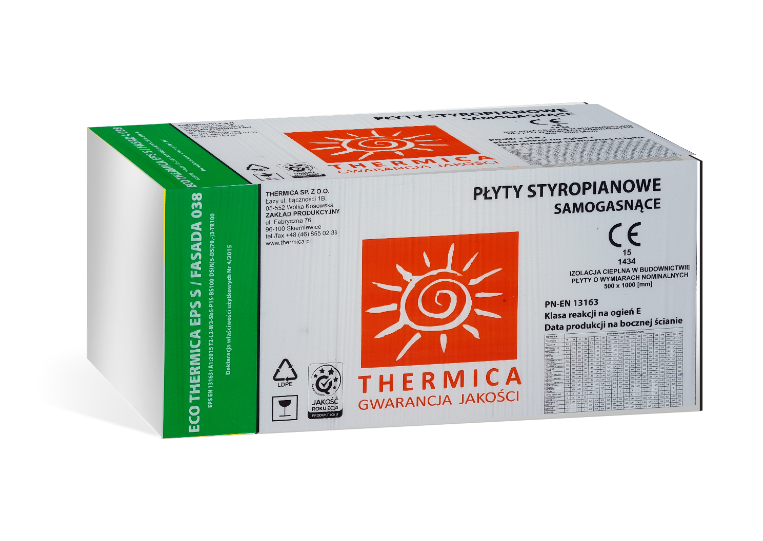 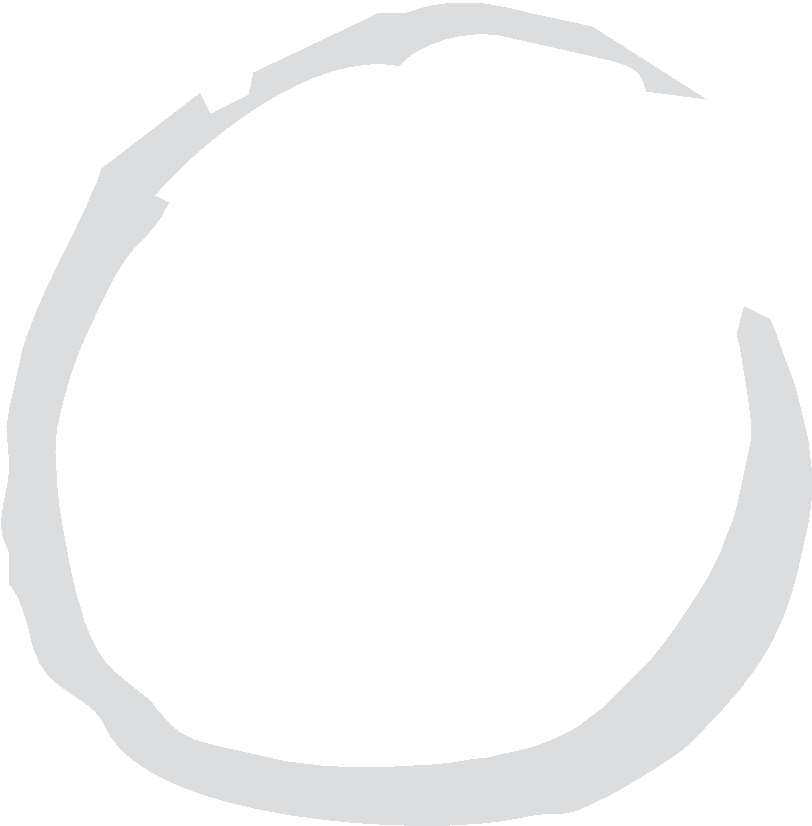 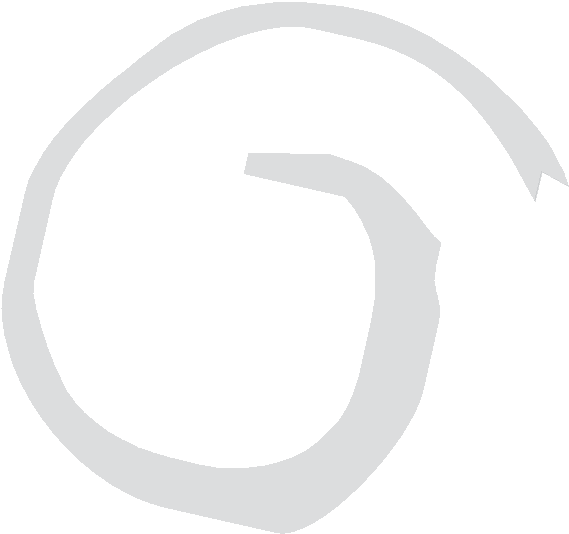 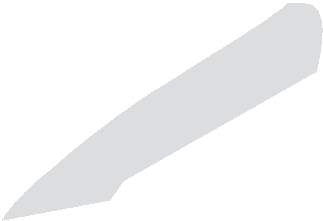 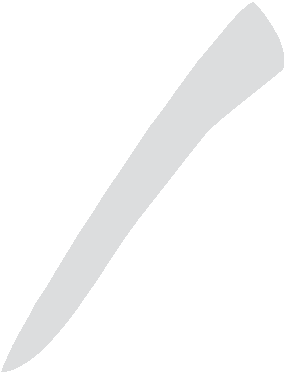 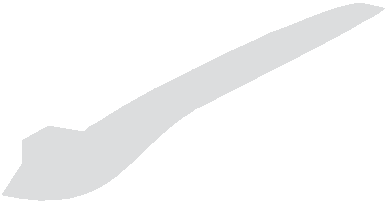 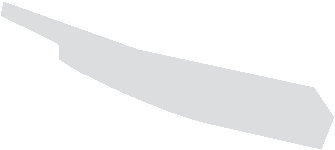 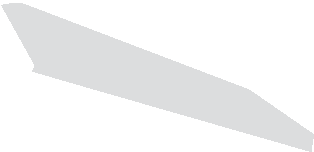 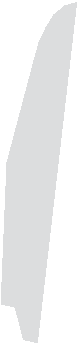 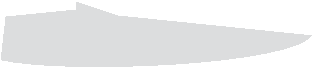 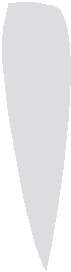 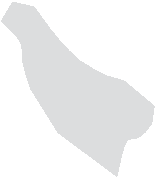 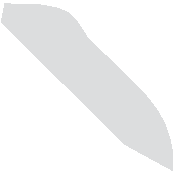 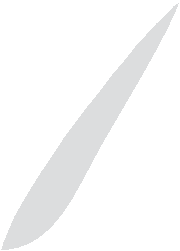 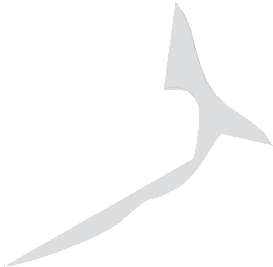 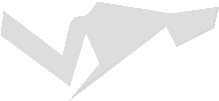 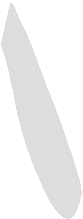 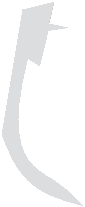 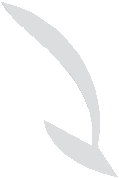 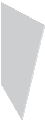 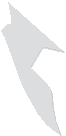 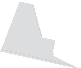 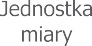 STANDARDOWE PŁYTY STYROPIANOWE                             ECO THERMICA DACH/PODŁOGA/FASADA 038   OPIS	Płyty styropianowe ECO THERMICA DACH/PODŁOGA/FASADA 038 oznaczone są poniższym kodem wg normy EN 13163+A1:2015 EPS-EN 13163+A1:2015-03 T2-L2-W3-Sb5-P15-BS100-CS(10)70-DS(N)5-DS(70,-)3-TR100 Są to płyty o wysokich parametrach izolacyjnych, produkowane metodą spieniania polistyrenu i przeznaczone do wykonywania izolacji cieplnych ścian, podłóg, dachów i stropodachów. Płyty mogą być produkowane w wersji z bokami płaskimi lub frezowanymi. Płyty standardowo produkowane są w wymiarach: długość 1000mm, szerokość 500mm, grubość 10mm   ZASTOSOWANIE	izolacja cieplna ścian metodą „lekką mokrą” lub „lekką suchą”,izolacja cieplna ścian warstwowych, ścian szkieletowych,izolacja cieplna podłóg na legarach, wewnętrznych ścianek działowych, izolacja cieplna wieńców, nadproży, ościeży i innych miejsc narażonych na powstanie mostków termicznych,izolacja cieplna stropów od spodu przy metodzie lekkiej mokrej,izolacja cieplna szczeliny dylatacyjnej ścian zewnętrznych,izolacja cieplna dachów stromych między krokwiami podłogi na gruncie w budownictwie mieszkalnym użyteczności publicznej i przemysłowym przy normalnych obciążeniach, podłogi na stropach o sztywnej konstrukcji,stropodachy pełne, stropy zewnętrzne,podłogi w systemie ogrzewania podłogowego, tarasy, balkony   DANE TECHNICZNE	Deklarowany opór cieplny RD dla poszczególnych grubości wyrobu 	grubość (mm)	  10      20      30      40      50     60      70      80      90    100   110    120   130    140   150   160   170    180    190   200 	Opór cieplny RD (m2K/W)	 0,25  0,50    0,75  1,05    1,30  1,55   1,80   2,10    2,35   2,60   2,85  3,10   3,40  3,65  3,95  4,20  4,45   4,70    5,00 5,25Wymiary i pakowanie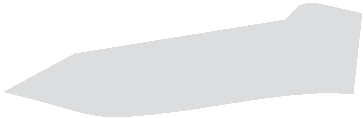 1 - badanie w 23oC, 50% wilgotności względnej, 2 - badanie w temperaturze 70oC przez 48 godzin, 3 - badanie w temperaturze 80oC przez 48 godzin pod obciążeniem 20 kPa   DOPUSZCZENIA	Deklaracja właściwości użytkowych nr 4/2022 z Normą EN 13163:2012+A1:2015Thermica Sp. z o.o. 05-552 Wólka Kosowska Łazy, ul. Łączności 1B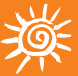 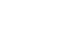 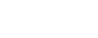 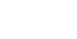 Zakład Produkcyjny96-100 SkierniewiceUl. Fabryczna 76tel/fax +48 46 855 02 38mobile +48 512 001 502email sekretariat@thermica.pl	www.thermica.pl102030405060708090100110120130140150160170180190200603020151210876655444333330,3000,3000,3000,3000,3000,3000,2800,2800,2700,3000,2750,3000,2600,2800,3000,2400,2550,2700,2850,300xxxxxxx0,2680,2580,2870,2630,2870,2480,2680,287xxxxx30,015,010,07,506,005,004,003,503,003,002,502,502,002,002,001,501,501,501,501,50xxxxxxx3,342,872,872,392,391,911,911,91xxxxxTypy płytTypy płytECO THERMICA DACH/PODŁOGA/FASADA 038ECO THERMICA DACH/PODŁOGA/FASADA 038Kod wyrobu (oznacza deklarowane poziomy lub klasy właściwości wyrobu)Kod wyrobu (oznacza deklarowane poziomy lub klasy właściwości wyrobu)EPS-EN 13163+A1:2015-03 T2-L2-W3-Sb5-P15-BS100-CS(10)70-DS(N)5-DS(70,-)3-TR100EPS-EN 13163+A1:2015-03 T2-L2-W3-Sb5-P15-BS100-CS(10)70-DS(N)5-DS(70,-)3-TR100Deklarowane właściwości wyrobu wg normy EN 13163:2012+A1:2015Wymagania lub tolerancjeWymagania lub tolerancjeDeklarowane właściwości wyrobu wg normy EN 13163:2012+A1:2015Kody klas lub poziomowWartościGrubość (klasa tolerancji wymiarów)[mm]T2+- 2Długość (klasa tolerancji wymiarów)[mm]L2+- 2Szerokość (klasa tolerancji wymiarów)[mm]W3+- 3Prostokątność na długości i szerokości (klasa tolerancji wymiarów)[mm/mm]Sb5+- 5/1000Płaskość (klasa tolerancji wymiarów)[mm]P15+- 15Poziomy wytrzymałości na zginanie[kPa]BS100>- 100Klasy stabilności wymiarowej w stałych normalnych warunkach laboratoryjnych 1[%]DS(N)5+- 0,5Poziomy stabilności wymiarowej w określonych warunkach temperatury i wilgotności 2[%]DS(70,-)3<- 3Naprężenie ściskające przy 10% odkształceniu[kPa]CS(10) 70>- 70Poziomy wytrzymałości na rozciąganie do prostopadłe do powierzchni czołowych[kPa]              TR 100>- 100Deklarowany współczynnik przewodzenia ciepła[W/(m.K)][-]<- 0,038Deklarowany opór cieplny (zmienny wraz z grubością płyt)[m2 K/W]oznaczony na opakowaniuoznaczony na opakowaniuReakcja na ogieńOd A do FEuroklasaE